Детская агрессивность и ее причиныПедагог-психолог Аурика СавкаСреди существующих нарушений у детей дошкольного возраста данная проблема самая распространенная. Детская агрессивность выражается в готовности к поведению, которое противоречит нормам поведения в обществе и может приводить к нанесению физического и морального ущерба. При этом дети дошкольного возраста, проявляющие агрессивное поведение, чаще всего, не имеют самого агрессивного мотива. Давайте попробуем разобраться в том, что в жизни ребенка провоцирует его на агрессивность. Прежде всего, следует сказать о том, чтоагрессивность ребенка может быть обусловлена естественными физическими и возрастными факторами.Например, у младенцев и детей раннего возраста она возникает, как реакция на дискомфорт и незрелости нервной системы (неумением управлять своим поведением и эмоциями), а также из-за недостатка знания нравственных норм и правил.Именно в этих случаях агрессивность ребенка выполняет защитную функцию самосохранения, как физического, так и психического.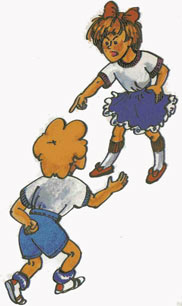 Возрастные вспышки агрессивности (обычно 3, 5 и 7 лет) означают, что потребности свойственные ребенку в это время не удовлетворяются, а отношения с окружающим миром дискомфортны. Взрослым следует изменить свои отношения с ребенком и помочь дальнейшему социальному развитию.К сожалению, родители, страдающие от агрессивности своего чада, вольно или не вольно являются ее источником.Если родители ведут себя несдержанно, агрессивно в отношениях друг с другом или по отношению к ребенку (кричат, оскорбляют, угрожают и т д.), применяют физические наказания или не препятствуют проявлениям детской агрессивности, то эти проявления будут повсеместными и станут постоянной чертой характера.Повышенная тревожность и страхи, чувство незащищенности и постоянной опасности могут толкать ребенка на агрессивное поведение, как защитное от ожидаемой агрессии со стороны взрослых.Возрастные вспышки агрессивности (обычно 3, 5 и 7 лет) означают, что потребности свойственные ребенку в это время не удовлетворяются, а отношения с окружающим миром дискомфортны. Взрослым следует изменить свои отношения с ребенком и помочь дальнейшему социальному развитию.К сожалению, родители, страдающие от агрессивности своего чада, вольно или не вольно являются ее источником.Если родители ведут себя несдержанно, агрессивно в отношениях друг с другом или по отношению к ребенку (кричат, оскорбляют, угрожают и т д.), применяют физические наказания или не препятствуют проявлениям детской агрессивности, то эти проявления будут повсеместными и станут постоянной чертой характера.Повышенная тревожность и страхи, чувство незащищенности и постоянной опасности могут толкать ребенка на агрессивное поведение, как защитное от ожидаемой агрессии со стороны взрослых.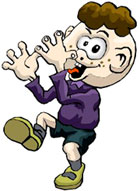 Неверный стиль воспитания (излишняя опека или игнорирование ребенка) могут привести к ситуативному или стойкому проявлению агрессивности. Когда взрослый ограничивает самостоятельность ребенка, двигательную и социальную активность возникает вполне закономерный дискомфорт, ребенок ищет выход и находит его в агрессивном поведении. Такой же принцип срабатывает в противоположной ситуации, когда дети испытывают дефицит родительского внимания и любви, когда отношения с ребенком формальны и лишены эмоционально-чувственной стороны. В этом случае ребенок старается привлечь внимание и находит самый простой для себя способ - быть агрессивным.Индивидуальность ребенка и его статус в детской группе тоже могут быть причиной агрессивного поведения.Индивидуальность ребенка и его статус в детской группе тоже могут быть причиной агрессивного поведения.Внешне агрессивными часто бывают дети с ярко выраженным стремлением к лидерству, особенно если они не довольны своим статусом в группе или если их лидерство не признается группой.Ребенка с выраженной тенденцией к лидерству необходимо учить быть терпимым, доброжелательным и уступчивым в отношениях со сверстниками и поддерживать проявление таких качеств в сочетании с лидерством.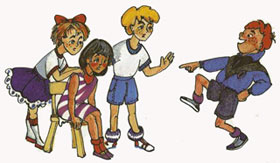 Агрессивными бывают дети, страдающие от неудовлетворенности своими отношениями со сверстниками из-за неумения играть. Задача взрослых формировать и развивать навыки совместной игры, чтобы избежать или ослабить агрессивность ребенка.Подводя итог сегодняшней теме, хочется еще раз сказать: "Зная причину, легче решить проблему".1. Если Вы столкнулись с детской агрессивностью, не спешите паниковать или давить на ребенка.2. Определитесь с причинами и постарайтесь их устранить.3. Не забывайте, что такое поведение может быть ситуативным и быстро проходит при правильном поведении взрослого.4. Помните, что помочь ребенку может только взрослый.5. Развивайте собственные коммуникативные способности, расширяйте способы общения сАгрессивными бывают дети, страдающие от неудовлетворенности своими отношениями со сверстниками из-за неумения играть. Задача взрослых формировать и развивать навыки совместной игры, чтобы избежать или ослабить агрессивность ребенка.Подводя итог сегодняшней теме, хочется еще раз сказать: "Зная причину, легче решить проблему".1. Если Вы столкнулись с детской агрессивностью, не спешите паниковать или давить на ребенка.2. Определитесь с причинами и постарайтесь их устранить.3. Не забывайте, что такое поведение может быть ситуативным и быстро проходит при правильном поведении взрослого.4. Помните, что помочь ребенку может только взрослый.5. Развивайте собственные коммуникативные способности, расширяйте способы общения с